    Повестка днязаседания комиссии по предупреждению и ликвидациичрезвычайных ситуаций и обеспечению пожарной безопасности г. Чебоксары05 ноября 2020 г.	1. О принимаемых мерах по обеспечению пожарной безопасности в осенне-зимний период 2020-2021 г.г. на территории г. Чебоксары.	Докладывает: 	Иванов Анатолий Васильевич, начальник отдела надзорной деятельности и профилактической работы по городу Чебоксары УНД и ПР Главного управления МЧС России по Чувашской Республике (далее - ОНД и ПР по г. Чебоксары).2. Об организации работ по ликвидации снежных заносов на территории г. Чебоксары в зимний период 2020-2021 г.г.	Докладывает: Доброхотов Владимир Анатольевич, директор АО «Дорэкс»Информируют: Михайлов Я.Л. – глава администрации Калининского 
района города Чебоксары Андреев Максим Анатольевич, глава администрации Ленинского района; Петров Андрей Николаевич, глава администрации Московского района; Крутиков Сергей Игоревич, начальник Заволжского территориального управления; Грушанин Андрей Викторович, заместитель директора МБУ «Управление ЖКХ и благоустройства». 	3. О принимаемых мерах по обеспечению безопасности людей на водных объектах в осенне-зимний период 2020-2021 г.г.	Докладывает: Алексеев Олег Иванович, директор АО «Инженерная защита»;Информируют: Мамутин Михаил Юрьевич – руководитель Чебоксарского инспекторского отделения ФКУ «Центр ГИМС МЧС России по Чувашской Республике; Грушанин Андрей Викторович, заместитель директора МБУ «Управление ЖКХ и благоустройства».	Прения. 	Выработка решения.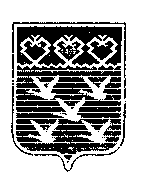 Чувашская РеспубликаАдминистрация города ЧебоксарыКомиссия по предупреждению и ликвидации чрезвычайных ситуаций и обеспечению пожарной безопасности г. ЧебоксарыПРОТОКОЛ05 ноября 2020 г.                                                                                                        № 5ПОВЕСТКА ДНЯ:1. О принимаемых мерах по обеспечению пожарной безопасности в осеннее - зимний период 2020-2021 г.г. на территории г. Чебоксары(А.В. Иванов) 2. Об организации работ по ликвидации снежных заносов на территории г. Чебоксары в зимний период 2020-2021 г.г.(В.А. Доброхотов, Я.Л. Михайлов, М.А. Андреев, А.Н. Петров,С.И. Крутиков, А. В. Грушанин)3. О принимаемых мерах по обеспечению безопасности людей на водных объектах в осенне-зимний период 2020-2021 г.г.(О.И. Алексеев, М.Ю. Мамутин, А. В. Грушанин) 1. Слушали:Иванова А.В., начальника отдела надзорной деятельности и профилактической работы по г. Чебоксары УНД и ПР Главного управления МЧС России по Чувашской Республике (далее – ОНД и ПР по г. Чебоксары) (текст доклада прилагается).Решили:1.1. Принять к сведению доклад начальника ОНД и ПР по г. Чебоксары Иванова А.В.1.2. Управлению ЖКХ, энергетики, транспорта и связи администрации 
г. Чебоксары совместно с ОНД и ПР по г. Чебоксары, АО «Водоканал» организовать приём и передачу пожарных гидрантов при застройке новых микрорайонов для дальнейшего обслуживания АО «Водоканал» и обеспечить предоставление сведений о вновь введенных (планируемых к вводу) в эксплуатацию пожарных гидрантов в 5 пожарно-спасательный отряд федеральной противопожарной службы Государственной противопожарной службы Главного управления МЧС России по Чувашской Республике-Чувашии (с указанием типа и диаметра водопровода, водоотдачи водопроводной сети) для учёта, контроля и практического использования при тушении пожаров и проведении аварийно-спасательных работ, а также внесения изменений в «Перечень наружного противопожарного водоснабжения г. Чебоксары».1.3. Главам администраций Калининского (Михайлову Я.Л.), Московского (Петрову А.Н.), Ленинского (Андрееву М.А.) районов г. Чебоксары, начальнику ЗТУ (Крутикову С.И.):1.3.1. Совместно с ОНД и ПР по г. Чебоксары и МКУ «Управление по делам ГО и ЧС г. Чебоксары» продолжить профилактическую работу среди населения по разъяснению негативных последствий нарушений правил пожарной безопасности.1.3.2. Рекомендовать профилактическим группам, состоящими из сотрудников ОНД и ПР по г. Чебоксары, УМВД России по г. Чебоксары, работников администраций Ленинского, Калининского и Московского районов г. Чебоксары, МКУ «Управление по делам ГО и ЧС г. Чебоксары» и ВДПО, при проведении профилактических мероприятий обращать внимание на содержание колодцев пожарных гидрантов (очистка подъездных путей и складирование снега над пожарными гидрантами).1.3.3. Продолжить взаимодействие с УМВД России по г. Чебоксары по профилактике пожаров в бесхозных строениях и других местах возможного проживания лиц без определённого места жительства.1.3.4. Обеспечить выполнение мероприятий постановления администрации города Чебоксары от 17.07.2007 г. № 151 «Об обеспечении первичных мер пожарной безопасности в границах муниципального образования города Чебоксары».1.3.5. Обеспечить выполнение мероприятий постановления администрации города Чебоксары от 25.03.2019 г. № 607 «Об обеспечении беспрепятственного проезда пожарной техники к месту пожара на территории города Чебоксары». 1.3.6. Актуализировать постановления глав администраций районов                    г. Чебоксары «Об утверждении перечней пожарных гидрантов» с учётом вновь введенных пожарных гидрантов.1.4. Рекомендовать руководителям организаций, учреждений и предприятий, на балансе которых находятся пожарные гидранты, утверждённые постановлениями глав администраций районов г. Чебоксары, руководителям организаций, обслуживающих жилой фонд (УК, ТСЖ, ЖКХ), промышленные, административные, общественные и иные здания:1.4.1. Принять действенные меры по выполнению в срок предписаний ОНД и ПР по г. Чебоксары.1.4.2. Принять меры по своевременной очистке дорог, подъездов к источникам противопожарного водоснабжения и пожарным гидрантам от снега и льда.1.4.3.  Установить тумбы-утеплители на колодцы пожарных гидрантов при понижении среднесуточной температуры ниже 00 С.1.4.4. Установить и обновить таблички указатели пожарных гидрантов.1.5. Директору АО «Водоканал» (Васильеву В.С.) по итогам осенней проверки пожарных гидрантов организовать устранение выявленных неисправностей в кратчайшие сроки.1.6. Управлению образования администрации г. Чебоксары (Захарову Д.А.):1.6.1. Совместно с ОНД и ПР по г. Чебоксары и МКУ «Управление по делам ГО и ЧС г. Чебоксары» проверить в дошкольных и школьных учреждениях исправность систем типа «Стрелец-Мониторинг». Срок: до 10.11.2020 г.1.6.2. Уделить внимание обучению мерам пожарной безопасности в общеобразовательных учреждениях г. Чебоксары. Организовать рассмотрение вопросов пожарной безопасности на родительских собраниях.1.7. Управлению информации, общественных связей и молодёжной политики администрации города Чебоксары (Загоскиной Т.В.), МКУ «Управление по делам ГО и ЧС г. Чебоксары» (Родионову В.В.) организовать регулярное размещение в средствах массовой информации требований пожарной безопасности.2. Слушали:Доброхотова В.А., директора АО «Дорэкс» (текст доклада прилагается);Михайлова Я.Л., главу администрации Калининского района г. Чебоксары;Андреева М.А., главу администрации Ленинского района г. Чебоксары; Петрова А.Н., главу администрации Московского района г. Чебоксары; Крутикова С.И., начальника Заволжского территориального управления; Грушанина А.В., заместителя директора МБУ «Управление ЖКХ и благоустройства». Решили:2.1. Принять к сведению доклад директора АО «Дорэкс» Доброхотова В.А., информацию главы администрации Калининского района города Чебоксары Михайлова Я.Л., главы администрации Ленинского района г. Чебоксары Андреева М.А., главы администрации Московского района г. Чебоксары Петрова А.Н., начальника Заволжского территориального управления Крутикова С.И., заместителя директора МБУ «Управление ЖКХ и благоустройства» Грушанина А.В..2.2. В целях поддержания нормальной жизнедеятельности населения, своевременной ликвидации снежных заносов на территории города Чебоксары в осенне-зимний период основные усилия при ликвидации снежных заносов сосредоточить на обеспечении беспрепятственного подъезда специальной техники городских служб к жилым домам, предприятиям и учреждениям жизнеобеспечения населения, и источникам водоснабжения в целях пожаротушения.2.3. Привлекать инженерную и автомобильную технику объектов экономики города по решению главы администрации города Чебоксары или председателя КЧС и ОПБ города Чебоксары, с момента объявления режима ЧС функционирования для городского звена ТП РСЧС Чувашской Республики.2.3.1. Привлекать для уборки дорог частного сектора дополнительную снегоуборочную технику. 2.3.2. УК, ТСЖ и ЖКХ установить на дополнительно привлекаемую снегоуборочную технику систему ГЛОНАСС. 2.4. Привлекать для расчистки от снега остановок общественного транспорта и мест, недоступных для механизированной уборки, личный состав студентов высших и средне - специальных учебных заведений города согласно приложению № 1. 	2.5. Главам администраций Калининского (Михайлову Я.Л.), Московского (Петрову А.Н.), Ленинского (Андрееву М.А.) районов города Чебоксары, начальнику ЗТУ (Крутикову С.И.) совместно с МКУ Управление по делам ГО и ЧС г. Чебоксары» (Родионову В.В.) при ликвидации снежных заносов в условиях ЧС: 2.5.1. Обеспечить приём техники и людей в районах привлечения, организовать постановку задач в зависимости от обстановки и контроль исполнения.2.5.2 Организовать дежурство ответственных лиц в отделах ЖКХ администраций районов города.2.5.3. На официальных сайтах администраций районов города Чебоксары разместить Памятку о соблюдении гражданами мер безопасности при нахождении в зонах возможного схода снега и наледи. Срок: ноябрь 2020 г. 	2.6. МКУ «Управление по делам ГО и ЧС г. Чебоксары» (Родионову В.В.) совместно с управлением информации, общественных связей и молодёжной политики (Загоскиной Т.В.), через средства массовой информации организовать работу по информированию населения об ограничении выезда личного автотранспорта и мероприятиям, проводимым в соответствии с решением КЧС и ОПБ г. Чебоксары в период ликвидации чрезвычайных ситуаций. Опубликовать в СМИ телефоны для обращения населения в ЕДДС г. Чебоксары: 1383, 23-50-76.	2.7.	Рекомендовать ОГИБДД УМВД России по г. Чебоксары (Ершову А.В.) в целях ликвидации заторов на дорогах от снежных заносов в условиях чрезвычайных ситуаций:2.7.1. Принять меры по ограничению выезда автотранспорта, особенно частного, на автомагистрали города Чебоксары.2.7.2. Совместно с АО «Дирекция по строительству и эксплуатации гаражных хозяйств»: организовать переключение светофоров в режим мигания жёлтого цвета на перекрёстках города, где происходит интенсивное образование гололёда и простой транспорта, согласно приложению № 2;обеспечить мероприятия по эвакуации транспортных средств в случае оставления автомобилей владельцами в запрещающих местах.2.7.3. Организовать по заявке АО «Дорэкс» сопровождение спецтехники на место уборки снежных заносов.	2.8. Директору АО «Дорэкс» (Доброхотову В.А.): 2.8.1. Организовать и обеспечить первоочередные работы по расчистке проезжей части от снега и обработку противогололёдными смесями мест ожидаемого простоя общественного транспорта согласно приложению № 2.2.8.2. Уточнить наличие лопат.2.8.3. В период первого снегопада использовать максимально необходимое количество песчано-соляной смеси для обработки проезжей части.2.8.4. Подготовить и заложить на хранение снегоуборочный инвентарь для оснащения людей, привлекаемых для расчистки остановок общественного транспорта, согласно приложению № 1.2.8.5. Организовать постоянное взаимодействие с ЕДДС города Чебоксары по линии диспетчерских служб.	2.9. Отделу транспортного обеспечения и связи администрации города Чебоксары (Букину Д.В.) и директору МУП «Чебоксарское троллейбусное управление» (Васильеву А.В.):2.9.1. В случае необходимости временно прекращать остановку автобусов и троллейбусов на остановках общественного транспорта согласно приложению 
№ 2.2.9.2. Поддерживать в постоянной готовности специальный транспорт для эвакуации (буксировки) автобусов и троллейбусов.	2.10. Рекомендовать руководителям объектов экономики с 01.11.2020 г. до 31.03.2021 г:2.10.1. Провести ревизию техники, привлекаемой для снегоуборки.2.10.2. Поддерживать в постоянной готовности снегоуборочную технику.2.10.3. Обеспечить своевременное выделение техники для ликвидации снежных заносов в случае объявления чрезвычайной ситуации на территории города Чебоксары.2.11. Руководителям организаций, обслуживающих жилой фонд (УК, ТСЖ), промышленные, административные, общественные и иные здания организовать закупку и обеспечить хранение необходимого запаса противогололёдной смеси в достаточном количестве на своих объектах.2.12. И.о. начальника ЕДДС г. Чебоксары (Петрову А.В.) осуществлять оповещение руководящего состава объектов экономики, организаций и учреждений города о необходимости выделения сил и средств для ликвидации снежных заносов.2.13. МКУ «Управление по делам ГО и ЧС г. Чебоксары» (Родионову В.В.) совместно с ЕДДС города Чебоксары производить сбор информации о ходе ведения работ и перераспределении техники (при необходимости).	3. Слушали:Алексеева О.И., директора АО «Инженерная защита» (текст доклада прилагается);Мамутина М.Ю., руководителя Чебоксарского инспекторского отделения ФКУ «Центр ГИМС МЧС России по Чувашской Республике – Чувашии», Грушанина А.В., заместителя директора МБУ «Управление ЖКХ и благоустройства». Решили:3.1. Принять к сведению доклад директора АО «Инженерная защита» Алексеева О.И., руководителя Чебоксарского инспекторского отделения ФКУ «Центр ГИМС МЧС России по Чувашской Республике – Чувашии» Мамутина М.Ю., заместителя директора МБУ «Управление ЖКХ и благоустройства» Грушанина А.В..3.2. В целях обеспечения безопасности на водных объектах в осенне- зимний период директору МБУ «Управление ЖКХ и благоустройства» (Белову О.Г.):3.2.1. Организовать устройство заградительных барьеров из снега в местах возможного съезда автомобилей на лед.3.2.2. Произвести финансовый расчёт по оборудованию ледовых пешеходных переходов через р. Волгу, при возникновении такой необходимости, по следующим маршрутам: а) пляж «Афанасьевский» -   п. Сосновка; б) пляж «Центральный» - п. Сосновка; в) пляж «Центральный» - санаторий «Чувашия».3.2.3. При значительном ухудшении транспортного сообщения с посёлками Заволжья оборудовать ледовые пешеходные переходы через р. Волга согласно рекомендациям ГИМС по Чувашской Республике.3.3. Начальнику МКУ «Управление по делам ГО и ЧС г. Чебоксары» (Родионову В.В.) организовать взаимодействие с поисково-спасательной службой МЧС Чувашии и ГИМС ГУ МЧС России по Чувашской Республике по организации экстренной помощи и спасения людей, терпящих бедствие на водоёмах г. Чебоксары.	3.4. Начальнику управления образования администрации г. Чебоксары (Захарову Д.А.) организовать проведение занятий в образовательных учреждениях города по правилам поведения на льду, способам оказания само- и взаимопомощи.	3.5. Директору АО «Инженерная защита» (Алексееву О.И.) выставить информационные щиты, предупреждающие о возможных опасностях, в местах возможного выхода и выезда населения на лёд и в местах стихийных переправ.	3.6. МКУ «Управление по делам ГО и ЧС г. Чебоксары» (Родионову В.В.) совместно с управлением информации, общественных связей и молодёжной политики (Загоскиной Т.В.), организовать информирование населения города о возможных опасностях в период ледостава и правила поведения на льду, об устройстве снежных барьеров с целью недопущения выезда автотранспорта на лёд.3.7. Начальнику финансового управления администрации г. Чебоксары (Куликовой Н.Г.) внести на рассмотрение ЧГСД вопрос о выделении денежных средств из бюджета г. Чебоксары на обустройство пешеходных переходов через        р. Волга (по необходимости).	4. Контроль исполнения протокольных решений возложить на заместителя председателя комиссии по ЧС и ОПБ г. Чебоксары - начальника МКУ «Управление по делам ГО и ЧС г. Чебоксары» В.В. Родионова.Председатель                                                        			              В.И. ФилипповСекретарь 								                        В.Е. Шалфеев                                                                                                                                                                                 Приложение № 1к протоколу КЧС и ОПБ г. Чебоксары № 5 от 05 ноября 2020 г.СПИСОКучреждений г. Чебоксары, привлекаемых для ликвидации снежных заносов на территории города Чебоксарына период с 01.11.2020 г. до 31.03.2021 г.Начальник МКУ «Управление по делам ГО и ЧС г. Чебоксары»                   						                             В.В. Родионов                                                                                                                                                                                 Приложение № 2к протоколу КЧС и ОПБ г. Чебоксары № 5 от 05 ноября 2020 г.ПОРЯДОКвыполнения первоочередных работ по ликвидации снежных заносов на территории города Чебоксары на период с 01.11.2020 г. до 31.03.2021 г.Начальник МКУ «Управление по делам ГО и ЧС г. Чебоксары»                   						                             В.В. РодионовПредседательФилиппов В.И. – заместитель главы администрации                           г. Чебоксары по вопросам ЖКХ - начальник управления ЖКХ, энергетики, транспорта и связиПрисутствовали:Заместители председателя комиссии:Родионов В.В. – начальник МКУ «Управление по делам 
ГО и ЧС г. Чебоксары»;Денисов Д.С. – заместитель начальника управления ЖКХ, энергетики, транспорта и связи администрации 
города Чебоксары;Михайлов Я.Л. – глава администрации Калининского 
района города Чебоксары;Андреев М.А. – глава администрации Ленинского
 района города Чебоксары;Петров А.Н. – глава администрации Московского района города Чебоксары;Александров А.В. – начальник 5 пожарно-спасательного отряда федеральной противопожарной службы Государственной противопожарной службы Главного управления МЧС России по Чувашской Республике-Чувашии.Секретарь комиссии Шалфеев В.Е. – ведущий специалист ГО МКУ «Управление по делам ГО и ЧС города Чебоксары»Члены комиссииСогласно спискуПриглашенные:Мамутин М.Ю.№ п/п Наименование учреждении, адрес, номера телефонов руководителейКоличество выделяемых людейРасположение остановок общественного транспорта для очистки от снегаМеста сбораКалининский районКалининский районКалининский районКалининский районКалининский районФГБОУ ВПО Московский автомобильно-дорожный государственный технический университет Волжский филиал пр. Тракторостроителей, 101, корп. 30т. 63-47-63, 63-49-87(1-ый корп.)25пр. Тракторостроителей (от пьедестала с трактором до Эгерского бульвара),пр. 9 Пятилеткина кольце у пьедесталаЛенинский районЛенинский районЛенинский районЛенинский районЛенинский районФГБОУ ВО «Чувашский государственный педагогический университет им. И. Я. Яковлева», ул. К. Маркса, 38, т. 22-21-47 - приемная ректора; 62-03-12 - факс50ул. К. МарксаПлощадь РеспубликиФГБОУ ВО «Чувашский государственный аграрный университет», ул. К. Маркса, 29, т. 62-23-34 - приемная ректора50ул. Композиторов Воробьёвых, ул. Калинина, Красная площадьПеред зданием учрежденияГАПОУ Чувашской Республики «Межрегиональный центр компетенций - Чебоксарский электромеханический колледж» Министерства образования и молодёжной политики Чувашской Республики1 корпус: пр. Ленина, 9, т. 62-66-852 корпус: пр. И.Яковлева, 17, т. 75-50-823 корпус: пр. И.Яковлева, 20, т. 75-50-8350пр. И. Яковлева,ул. Л. КомсомолаПлощадка перед колледжемБюджетное профессиональное образовательное учреждение Чувашской Республики «Чебоксарский экономико-технологический колледж» Министерства образования и молодёжной политики Чувашской Республики1 корпус: пр. Ленина, 61, т.56-36-102 корпус: ул. Кукшумская, 13, т. 51-08-7830пр. Ленина, ул. ПривокзальнаяПлощадка перед колледжемМосковский районМосковский районМосковский районМосковский районМосковский районЧКИ (филиал) АНО ВПО Центросоюза РФ «Российский университет кооперации»пр.М.Горького, 24, т. 41-98-9320пр.М.Горького, ул. Т.Кривова, ул. 500-летия г.ЧебоксарыПеред зданием учрежденияФГБОУ ВО «Чувашский государственный университет им. И.Н.Ульянова», пр Московский, 15 т. 42-30-36; 42-53-57, диспетчер - т. 58-31-93150Московский пр., ул.М.Павлова, ул.Урукова, ул. Гузовского, ул. Эльгера, ул. Ахазована площадке перед входом на центральную проходную ОАО «Элара» - 50 чел.у магазина «Чебоксарец» -50 чел.у магазина. «Европа» - 50 чел.ФГБОУ ВПО «Чувашский государственный институт культуры и искусств»ул.Энтузиастов, д. 26, т. 33-09-6920ул. Энтузиастов, ул. ЧернышевскогоПеред зданием учрежденияЧувашский филиал Московского гуманитарно-экономического институтаул. Гражданская, 85, т .34-90-38; т. 34-90-3430Ул. ГражданскаяПеред зданием институтаНПОУ «Чебоксарский кооперативный техникум» Чувашпотребсоюза ул. К. Иванова, д. 96, т. 58-19-2330Остановка «Афанасьева» по четной и нечетной стороне.Перед зданием учрежденияБПОУ Чувашской Республики «Чебоксарский техникум строительства и городского хозяйства» Министерства образования и молодёжной политики Чувашской РеспубликиМосковский проспект, 35, т. 23-06-14  30Остановка «Кривова» по четной и нечетной стороне.Перед зданием институтаБПОУ «Чебоксарское музыкальное училище (техникум) им. Ф.П. Павлова» Минкультуры Чувашии Московский проспект, 33,  т. 45-39-7320Остановка «Сеспель» по четной и нечетной сторонеПеред зданием учрежденияБПОУ Чувашской Республики «Чебоксарский медицинский колледж» Министерства здравоохранения и социального развития Чувашской Республики ул.Пирогова, 1а, т. 45-07-2420Пути подъезда к ГУЗ «Республиканская станция переливания крови»Перед зданием учрежденияБПОУ «Чебоксарское художественное училище (техникум)» Минкультуры Чувашии ул. К. Иванова 1Б, т.58-00-1520Перед зданием учрежденияПеред зданием учрежденияБПОУ «Чувашское республиканское училище культуры (техникум)» Минкультуры Чувашии ул. Энтузиастов, д. 26, т. 33-02-4320Перед зданием учрежденияПеред зданием учреждения№ п/пНаименование работМеста выполнения работИсполнителиПервоочередная обработка проезжей части в местах ожидаемого простоя транспорта- перекресток пр. Ленина - ул. Гагарина- перекресток ул. Гагарина - ул. Петрова- ост. общ. транспорта «Центральный рынок» (по нечетной стороне)- ост. общ. транспорта «Детский мир»- перекресток ул .К. Маркса - ул. композиторов Воробьевых- ост. общ. транспорта «Проектный институт» (по четной стороне)- перекресток Московского проспекта - ул. Афанасьева – ул. К. Иванова- ост. общ. транспорта «Роща» (по четной стороне)- ост. общ. транспорта «ул. Гражданская» по пр. Никольского- спуск кольц. движ. ул. Гражданская - ул. Фучика- путепровод на пр. И. Яковлева- подъёмы и спуски у Московского, Октябрьского, Сугутского и Гагаринского мостовАО «Дорэкс»Переключение светофорных объектов на 2-й режим работы (мигание жёлтого цвета)Перекрёстки: ул. Ленинградская - ул. композиторов Воробьевых; пр.И.Яковлева - ул. Пристанционная; ул. Калинина – ул. Декабристов; ул. Хевешская – пр. И.Яковлева; ул. Гагарина – ул. Петрова; магазин «Столица» по Московскому проспектуАО «Дирекция по строительству и эксплуатации гаражных хозяйств»Оповещение через СМИ населения города об ограничении использования личного а/транспортаНачальник управления по связям со СМИ и молодёжной политики Организация регулирования дорожного движения в местах ожидаемого скопления транспортаСм. пункты 1,2Командир ОБУУ ГИБДД МВД ЧувашииВременно прекратить остановку общественного транспортаОстановки общ. транспорта: «Дом союзов», «Проектный институт» (по чётной стороне), «Протопопиха», «Роща» (по чётной стороне), к-тр «Мир Луксор» (по четной стороне)МУП «Чебоксарское троллейбусное управление»